Attention: Library/Resource Centre/Literacy coach 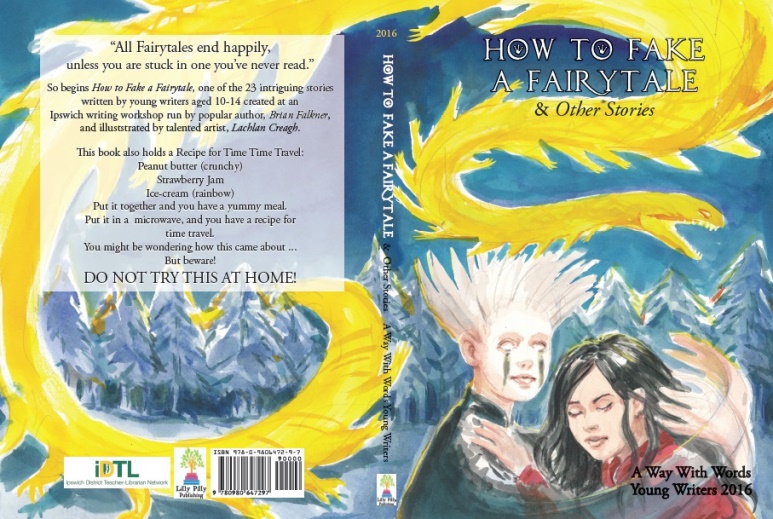 How to Fake a Fairytale & Other Stories From the 2016 A Way With Words Workshop  “All Fairy tales end happily, unless you are stuck in one you’ve never read.”So begins How to Fake a Fairytale, one of the 23 intriguing stories written by young writers aged 10-13 created at an Ipswich writing workshop run by popular author Brian Falkner.  This book also holds a Recipe for Time Time Travel.Peanut butter (crunchy)
Strawberry Jam
Ice-cream (rainbow)Put it together and you have a yummy meal. Put it in a microwave, and you have a recipe for time travel. You might be wondering how this came about….. But beware! DO NOT TRY THIS AT HOME!This book was written over four days at the 2016 A Way With Words writing workshop and contains 23 stories varying in length, 288 pages with an illustration for each story by Lachlan Creagh. This book can be used by teachers as a model to show what other children have written, or simply added to your library collection.  Book Trailer https://youtu.be/ZW7D03nys-w Mail order form to Ipswich District Teacher – Librarian Network,C/- Bethany Lutheran Primary School, 126 Cascade Street Raceview QLD 4305 orFAX :- your order to (07) 3294 3196 or Email:- idtlnet@bethany.qld.edu.au
ABN 22 021 972 540NOTE: Your invoice will be sent with your order. Do not send payment with order as we have to add postage costs. Estimated postage for Australia for 1 book $6.20